POLITEKNIK KESEHATAN KEMENKES BANDUNG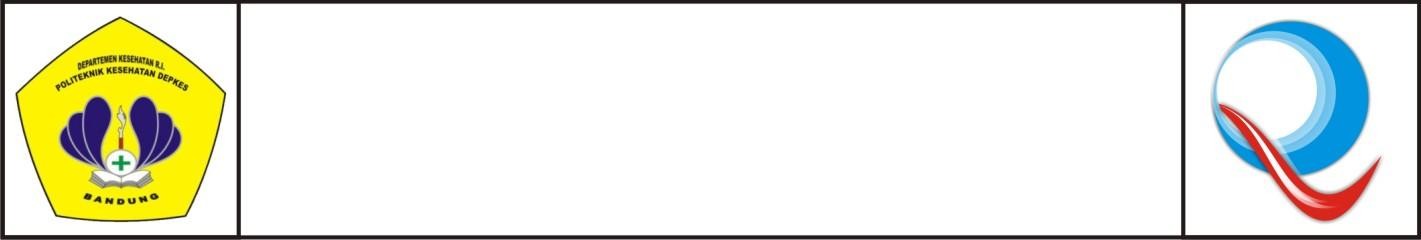 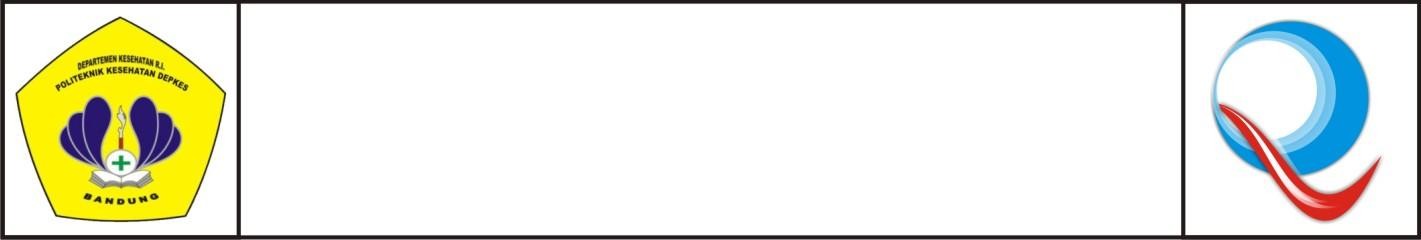 LEMBAR PERSETUJUAN SIDANG KTIGAMBARAN PENGETAHUAN DAN SIKAP KELUARGA DALAM PEMENUHAN KEBUTUHAN PERSONAL HYGIENE PADA PASIEN PASCA STROKETAHUN 2020Disusun Oleh:SALMA AMIRA NURUL ZULFA NIM. P17320117073Disetujui untuk diajukan pada Ujian Sidang KTI Menyetujui,Bandung, 12 Mei 2020Pembimbing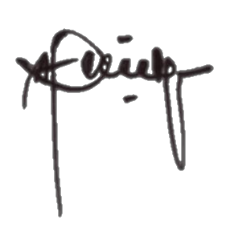 Ai Rokhayati, S.pd., S.Kep.,Ners.,M.KepNIP. 196705201980032003andunghatan Bandung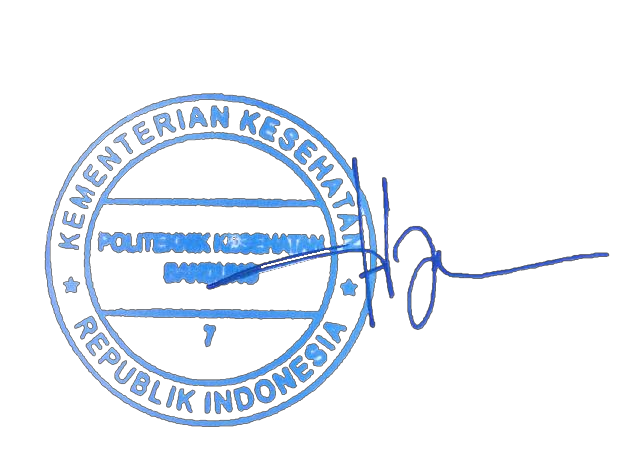 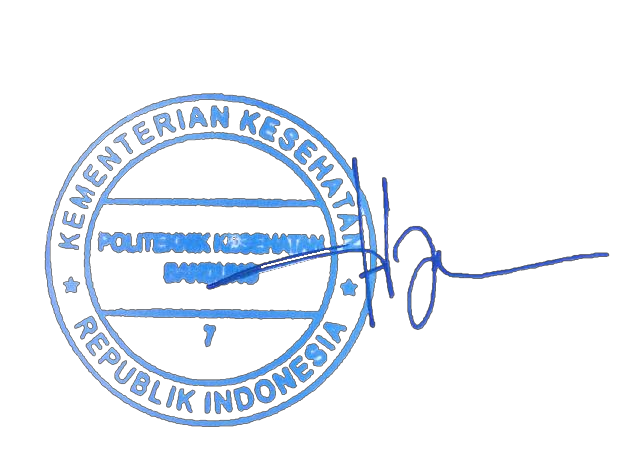 M.Kes03